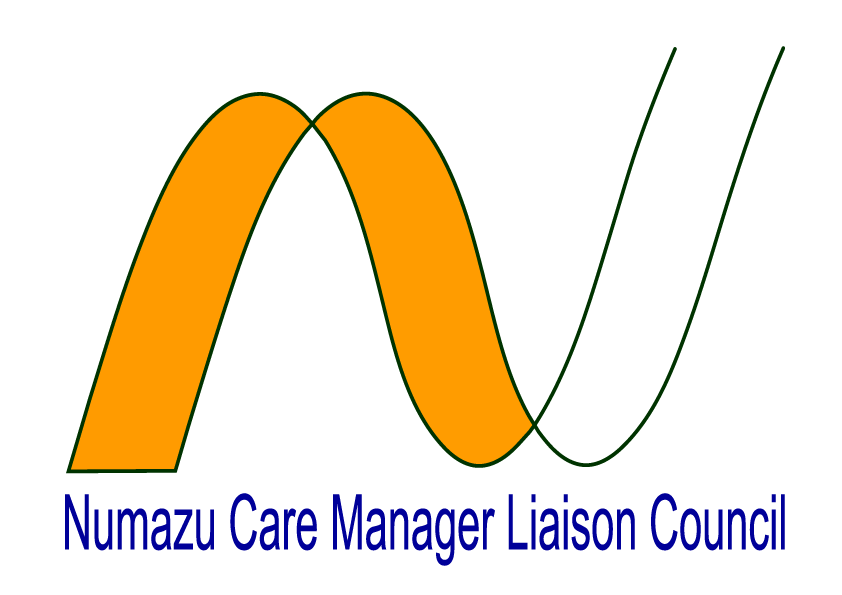 沼津のイニシャル「N」・広報誌「NEW WAVE」の「波」を表現。右端が切れているのは後継者がある事を表し、ケアマネジャーが高齢者福祉の先頭を走る決意を表す。オレンジカラーはケアマネジャーとしての「優しさ」と「情熱」を表す。交差しているのは「人と人」「人と資源」「人と社会」が交わり、それぞれを結びつけていくケアマネジメント、そして、他の専門職との連携・交流を表す。文字の濃いブルーは、ケアマネジャーの倫理感と、専門職としてのプライド、そして、公正・中立な立場を表す。開会の言葉会長挨拶通常総会議長選出第１号議案　　令和元年度事業報告第2号議案　　令和元年度会計報告及び会計監査報告第3号議案　　規約改正第4号議案　　役員改選　役員紹介第5号議案　　令和2年度事業計画第６号議案　　令和2年度事業予算議長解任　閉会の言葉